Muster einer Stiftungssatzung für eine steuerbegünstigte Ewigkeitsstiftung Das Muster ist als Arbeits- und Formulierungshilfe für Stifterinnen und Stifter gedacht und nicht verbindlich, soweit es über die Mustersatzung zu § 60 Abgabenordnung (AO) hinausgeht (verbindliche Formulierungen als Fettdruck im Text). Es spiegelt die Erfahrungswerte und Beratungspraxis der Bezirksregierungen in NRW wider. Im Einzelfall wird es den Wünschen der Stiftenden und den tatsächlichen Verhältnissen entsprechend angepasst oder weiter ausgestaltet. Bestimmte stiftungs- und steuerrechtliche Vorgaben sind jedoch zu beachten. Es wird empfohlen, sich diesbezüglich (steuer-)rechtlich beraten zu lassen.  Die Satzung ist im Einzelfall geschlechtergerecht angemessen zu formulieren (Neutrale Formulierungen, Paarformen etc.).Stiftungssatzung  Präambel Eine Präambel ist nicht erforderlich. Für die spätere Auslegung des Stifterwillens kann eine Präambel zweckmäßig und eine wertvolle Hilfe sein; insbesondere werden hier die Beweggründe für die Errichtung der Stiftung und die mit ihr von Stifter*innen verfolgten Zwecke umschrieben und verdeutlicht.  § 1 Name, Rechtsform, Sitz, GeschäftsjahrDie Stiftung führt den Namen _______________________________. Sie ist eine rechtsfähige Stiftung des bürgerlichen Rechts mit Sitz in ______________.Das Geschäftsjahr ist das Kalenderjahr. § 2 Gemeinnütziger – mildtätiger – kirchlicher Zweck Die Stiftung verfolgt ausschließlich und unmittelbar - gemeinnützige - mildtätige - kirchliche - Zwecke (nichtverfolgte Zwecke sind zu löschen) im Sinne des Abschnittes „Steuerbegünstigte Zwecke“ der Abgabenordnung. Zweck der Stiftung ist__________________________________________(z.B. die Förderung von Wissenschaft und Forschung, Bildung und Erziehung, Kunst und Kultur, der Religion, der Völkerverständigung, der Entwicklungshilfe, des Umwelt-, Landschafts- und Denkmalschutzes, des Heimatgedankens, der Jugend- und Altenhilfe, des öffentlichen Gesundheitswesens, des Wohlfahrtswesens, des Sports oder auch die Unterstützung hilfsbedürftiger Personen gemäß § 53 AO…)  Der Stiftungszweck3 wird verwirklicht insbesondere durch _______________(Hierzu bedarf es einer beispielhaften Benennung von Maßnahmen zur Verfolgung jedes in der Satzung genannten gemeinnützigen, mildtätigen und/oder kirchlichen Zwecks (vgl. auch § 1 der Mustersatzung in Anlage 1 zu § 60 AO, z.B. Durchführung wissenschaftlicher Veranstaltungen und Forschungsvorhaben, Vergabe von Forschungsaufträgen, Preisverleihungen, Vergabe von Stipendien, Unterhaltung einer Schule, einer Erziehungsberatungsstelle, Pflege von Kunstsammlungen, Pflege des Liedgutes und des Chorgesanges, Errichtung von Naturschutzgebieten, Unterhaltung eines Kindergartens, Kinder- und Jugendheimes, Altenheimes oder Erholungsheimes, Bekämpfung des Drogenmissbrauchs, des Lärms, Errichtung von Sportanlagen, Förderung sportlicher Übungen und Leistungen, Förderungen von Maßnahmen, die ……………. zum Ziel haben, Zuwendungen an die ………………(Einrichtung) in    …).Sollte es sich um eine reine Förderstiftung handeln, muss die Mittelbeschaffung i.S.d. § 58 Nr. 1 Satz 4 AO zur Förderung des vorgenannten Zwecks/ der vorgenannten Zwecke durch eine andere Körperschaft oder juristische Person des öffentlichen Rechts als Zweckverwirklichung benannt werden. Auch hier muss eine Spezifizierung erfolgen (zu Beispielen hierzu siehe auch AEAO Nr. 3 zu § 58).) Die Zwecke müssen nicht gleichzeitig und im gleichen Maße verwirklicht werden. (Nur bei operativ tätigen Stiftungen: Die Stiftung erfüllt ihre Aufgaben selbst oder durch eine Hilfsperson im Sinne des § 57 Abs. 1 Satz 2 AO, sofern sie nicht im Wege der Mittelbeschaffung gemäß § 58 Nr. 1 AO tätig wird. Die Stiftung kann zur Verwirklichung des Stiftungszwecks Zweckbetriebe unterhalten.)  § 3 SteuerbegünstigungDie Stiftung ist selbstlos tätig, sie verfolgt nicht in erster Linie eigenwirtschaftliche Zwecke. Die Mittel der Stiftung dürfen nur für die satzungsmäßigen Zwecke verwendet werden.  Der Stifter und die Erben/Rechtsnachfolger erhalten keine Zuwendungen aus Mitteln der Stiftung.  Es darf keine Person durch Ausgaben, die dem Zweck der Stiftung fremd sind, oder durch unverhältnismäßig hohe Vergütungen begünstigt werden. § 4 Stiftungsvermögen Das der Stiftung zur dauernden und nachhaltigen Erfüllung ihres Stiftungszwecks zugewendete Grundstockvermögen (gewidmete Vermögen)  (und ggf. ein sonstiges Vermögen, das zum Verbrauch bestimmt ist) ergibt sich aus dem Stiftungsgeschäft. Das Grundstockvermögen ist in seinem Wert ungeschmälert zu erhalten. Es kann mit Zustimmung der Stiftungsbehörde ausnahmsweise bis zur Höhe von 15 % seines Wertes in Anspruch genommen werden, wenn anders der Stiftungszweck nicht zu verwirklichen ist und die Rückführung der entnommenen Vermögenswerte zum Stiftungsvermögen innerhalb der drei folgenden Jahre sichergestellt ist. Die Erfüllung der Satzungszwecke darf durch die Rückführung nicht wesentlich beeinträchtigt werden.Das Grundstockvermögen darf umgeschichtet werden, soweit diese Satzung nichts anderes bestimmt. Umschichtungsgewinne können ganz oder teilweise zur Erfüllung des Stiftungszwecks verwendet werden, wenn die Erhaltung des Grundstockvermögens gewährleistet ist. (ggf. Regelungen unter „Beschlussfassung“ vorsehen)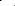 (Optional: Folgende Vermögensgegenstände dürfen nicht veräußert werden_________.)Zustiftungen sind, auch in der Form von Sachwerten, möglich. Über ihre Annahme entscheidet der Vorstand. Sofern die Stiftung über ein sonstiges Vermögen verfügt, das zum Verbrauch bestimmt ist, kann sie diese Gelder für den Zweck einsetzen.Das Stiftungsvermögen ist getrennt von fremdem Vermögen zu verwalten.§ 5 Verwendung der Vermögenserträge und Zuwendungen Die Stiftung erfüllt ihren Zweck unter Beachtung der steuerrechtlichen Vorschriften aus den Nutzungen ihres (Grundstock-)Vermögens, aus Zuwendungen, die nicht dem Grundstockvermögen zuwachsen sowie aus dem sonstigen Vermögen.Steuerrechtlich zulässige (z.B. freie oder zweckgebundene) Rücklagen können gebildet werden. Freie Rücklagen dürfen ganz oder teilweise dem Grundstockvermögen oder dem sonstigen Vermögen zugeführt werden.  Im Jahr der Errichtung und in den drei folgenden Kalenderjahren dürfen die Überschüsse aus der Vermögensverwaltung (und falls vorhanden ggf.: die Gewinne aus wirtschaftlichen Geschäftsbetrieben) ganz oder teilweise dem Grundstockvermögen oder dem sonstigen Vermögen zugeführt werden.  Dem Grundstockvermögen zuzuführen sind Zuwendungen, die dazu durch den Zuwendenden oder aufgrund eines zweckgebundenen Spendenaufrufs der Stiftung bestimmt sind. Zuwendungen von Todes wegen, die vom Erblasser nicht ausdrücklich zur zeitnahen Erfüllung des Stiftungszwecks bestimmt sind, dürfen dem Grundstockvermögen zugeführt werden. Zuwendungen, die nicht dem Grundstockvermögen zuzuführen sind, werden dem sonstigen Vermögen zugeordnet.(Optional: Die Stiftung darf einen Teil, jedoch maximal 1/3 ihres Einkommens, dafür verwenden, um in angemessener Weise den Stifter und seine nächsten Angehörigen zu unterhalten, ihre Gräber zu pflegen und ihr Andenken zu ehren.)§ 6 Rechtsstellung der Begünstigten Den durch die Stiftung Begünstigten steht aufgrund dieser Satzung kein Rechtsanspruch auf Leistungen der Stiftung zu. § 7 Organe der Stiftung(1)	Organ der Stiftung ist der Vorstand.Optional:Organe der Stiftung sind:der Vorstanddas Kuratorium der Stiftungsrat (ggf. verbunden mit weiteren Regelungen)Geschäftsführung (ggf. verbunden mit weiteren Regelungen)etc.(Optional: …dieses/r wird zu einem späteren Zeitpunkt / nach dem Ausscheiden des Stifters aus dem Vorstand gebildet.)Die gleichzeitige Mitgliedschaft in mehreren Organen ist unzulässig.Die Mitglieder der Organe sind zur gewissenhaften und sparsamen Verwaltung der Stiftung verpflichtet. Es gelten die Rechte und Pflichten der Organmitglieder gem. § 84a BGB.Die Mitglieder der Organe haften für einen bei der Wahrnehmung ihrer Pflichten verursachten Schaden nur bei Vorliegen von Vorsatz und grober Fahrlässigkeit. (Beachtung, ob eine Organvergütung festgelegt werden soll.) Es steht im Ermessen der Stiftung für ausreichenden Versicherungsschutz zu sorgen, soweit es die finanzielle Situation der Stiftung zulässt.Die Stiftung kann zur Erledigung ihrer Aufgaben unentgeltlich oder angemessen entgeltlich Hilfspersonen beschäftigen oder die Erledigung ganz oder teilweise auf Dritte übertragen, soweit das Stiftungsvermögen es zulässt. § 8 Zusammensetzung des Vorstandes Der Vorstand besteht aus mindestens ____ und höchstens ____ Personen. Die Bestellung des ersten Vorstandes erfolgt mit dem Stiftungsgeschäft. Die Amtszeit der Vorstandsmitglieder beträgt ____ Jahre.  Wiederwahl ist zulässig.(Optional: Der Stifter ist auf Lebenszeit, solange er willens und in der Lage ist, Vorsitzender des Vorstandes und von den Beschränkungen des § 181 BGB befreit. Nach dem Ausscheiden bestimmt der Vorstand aus seiner Mitte die Besetzung des Vorsitzes.) Das Amt eines Vorstandsmitgliedes endet nach Ablauf der Amtszeit. Vor dem Ende der Amtszeit hat der Vorstand (oder ggfs. ein anderes Organ) rechtzeitig die Mitglieder des neuen Vorstands zu wählen. Er entscheidet zunächst über die Personenzahl im Vorstand innerhalb der Variablen. Die Mitglieder bleiben bis zum Amtsantritt der Nachfolger im Amt. Das Amt eines Vorstandsmitgliedes endet außerdem bei Vollendung des ____ Lebensjahres, durch Tod, durch Niederlegung, die jederzeit zulässig ist, mit der rechtskräftigen Feststellung der Geschäftsunfähigkeit oder mit der Bestellung einer amtlichen Betreuung sowie durch Abberufung.   Bei vorzeitigem Ausscheiden von Vorstandsmitgliedern werden ihre Nachfolger unverzüglich von den verbleibenden Vorstandsmitgliedern durch Kooption (oder ggfs. durch ein anderes Organ) bestellt, sofern die Mindestpersonenzahl unterschritten wird. Ist die Mindestbesetzung noch vorhanden, entscheidet das berufende Gremium zunächst, ob eine Nachbesetzung erfolgen soll. Auf Ersuchen des Vorsitzenden kann das vorzeitig ausscheidende Mitglied bis zur Wahl der Nachfolge im Amt bleiben. Die Nachfolge wird nur für den Rest der ursprünglichen Amtszeit bestellt. Vorstandsmitglieder können bei Vorliegen eines wichtigen, sachlichen Grundes von den anderen Vorstandsmitgliedern (oder ggf. einem anderen Organ) mit einer Mehrheit von ¾ der Mitglieder abberufen werden. Das betroffene Mitglied hat dabei kein Stimmrecht. Dem betroffenen Mitglied ist vor der Entscheidung Gelegenheit zur Stellungnahme zu geben. Für die Nachwahl gilt Abs. 3. § 9 Rechte und Pflichten des Vorstandes Der Vorstand vertritt die Stiftung gerichtlich und außergerichtlich. Er hat die Stellung eines gesetzlichen Vertreters. Er ist in seiner Vertretungsmacht durch den in dieser Satzung festgelegten gemeinnützigen Zweck der Stiftung beschränkt. Er handelt durch seinen Vorsitzenden gemeinsam mit seiner Vertretung oder einem weiteren Mitglied. Bei Verhinderung des Vorsitzenden handelt dessen Vertretung gemeinsam mit einem weiteren Mitglied.Der Vorstand hat im Rahmen des Stiftungsrechtes und dieser Satzung den Willen des Stifters so wirksam wie möglich zu erfüllen. Seine Aufgabe ist insbesondere die Verwaltung des Stiftungsvermögens einschließlich der Führung von Büchern und der Aufstellung des Jahresabschlusses (ggfs. soweit dies nicht Aufgabe der Geschäftsführung ist),die Beschlussfassung über die Verwendung der Erträgnisse des Stiftungsvermögens,die Beschlussfassung zu Satzungsänderungen, Umgestaltung, Zulegung/Zusammenlegung und Auflösung,(ggfs. die Bestellung und Abberufung der Geschäftsführung, Festsetzung der Vergütung und Überwachung der Geschäftsführung.) Der Vorstand wird vom Vorsitzenden, bei Verhinderung von der Stellvertretung, nach Bedarf, mindestens ___ im Jahr unter Angabe der Tagesordnung und Einhaltung einer Frist von ____ Tagen/Wochen (unzutreffendes bitte löschen) zu einer Sitzung einberufen. Die Einberufung erfolgt schriftlich: die Schriftform gilt auch durch E-Mail, Telefax oder durch sonstige dokumentierbare Übermittlung in elektronischer Form erfüllt. Auf § … (zu Niederschriften von Beschlüssen) wird verwiesen. Jedes Mitglied hat das Recht, die Einberufung einer Vorstandssitzung unter Angabe des Grundes zu verlangen. Der Vorstand kann sich eine Geschäftsordnung geben. Die Mitglieder des Vorstandes sind ehrenamtlich und insofern unentgeltlich für die Stiftung tätig. Ihnen dürfen keine Vermögensvorteile zugewendet werden. Die ihnen entstandenen angemessenen Auslagen und Aufwendungen können nach Maßgabe eines entsprechenden Vorstandsbeschlusses (ggfs. Beschlusses eines anderen Organs) erstattet werden. Ein monetärer Ausgleich von Zeitaufwand darf nicht vorgenommen werden.Auf Verlangen des … (jeweiliges anderes Organ) sind die Mitglieder des Vorstands verpflichtet, an den Sitzungen des … (jeweiliges anderes Organ) teilzunehmenoder Die Mitglieder des Vorstands haben das Recht an den Sitzungen des … (jeweiliges anderes Organ) teilzunehmen.§ 10 Zusammensetzung des Kuratoriums (falls vorhanden)Das Kuratorium besteht aus mindestens ____ und höchstens ____ Personen. Das erste Kuratorium wird von den Stiftenden (mit Stiftungsgeschäft) bestellt. Das Kuratorium wählt seine Vorsitzende/seinen Vorsitzenden und deren/dessen Stellvertretung aus seiner Mitte. Die Amtszeit der Kuratoriumsmitglieder beträgt ____ Jahre. Wiederbestellung ist zulässig.  Rechtzeitig vor dem Ende der Amtszeit hat das Kuratorium die Mitglieder des nächsten Kuratoriums zu wählen. Findet diese Wahl nicht rechtzeitig statt, bleibt das Kuratorium bis zum Amtsantritt der neuen Mitglieder im Amt. Die Wahl ist unverzüglich nachzuholen. Es entscheidet zuvor über die Personenzahl innerhalb der Variablen nach Absatz 1 Satz 1. Bei vorzeitigem Ausscheiden von Kuratoriumsmitgliedern bestellen die verbleibenden Mitglieder die Nachfolgenden, sofern die Mindestpersonenzahl unterschritten wird, durch Kooption. Ist die Mindestbesetzung noch vorhanden, entscheidet das Kuratorium zunächst, ob eine Nachbesetzung erfolgen soll. Auf Ersuchen der Vorsitzenden/des Vorsitzenden kann das vorzeitig ausscheidende Mitglied bis zum Amtsantritt der Nachfolgerin/des Nachfolgers im Amt bleiben. Die Nachfolgerin/der Nachfolger wird nur für den Rest der ursprünglichen Amtszeit bestellt. Das Kuratorium kann ihm angehörende Mitglieder bei Vorliegen eines wichtigen, sachlichen Grundes abberufen. Die Abberufung bedarf einer Mehrheit von ¾ der Mitglieder des Kuratoriums. Das betroffene Mitglied hat dabei kein Stimmrecht. Dem betroffenen Mitglied ist vor der Entscheidung Gelegenheit zur Stellungnahme zu geben. Für die Nachwahl gilt Abs. 4.§ 11 Rechte und Pflichten des Kuratoriums (falls vorhanden)Das Kuratorium berät den Vorstand und überwacht als unabhängiges Kontrollorgan die Beachtung des Stifterwillens durch den Vorstand. Dem Kuratorium obliegt als Überwachungsorgan insbesondere  die Bestellung und Abberufung von Mitgliedern des Vorstandes, die Bestätigung des Jahresabschlusses und die Entlastung des Vorstands, die Bestätigung der Geschäftsordnung des Vorstandes, die Beschlussfassung zu Satzungsänderungen, Umgestaltung, Zulegung/Zusammenlegung und Auflösung  § 9 Abs. 3 - 5 (ggfs. § 9 Abs. 3 - 6) gelten entsprechend (oder ggf. ausformulieren).  § 12 Beschlüsse Der Vorstand (ggf. andere Organe benennen) ist beschlussfähig, wenn jeweils mehr als die Hälfte der Mitglieder anwesend ist. Sie beschließen mit einfacher Mehrheit der abgegebenen Stimmen, sofern diese Satzung keine anderen Bestimmungen trifft.21 Bei Stimmengleichheit gibt die Stimme des (jeweiligen) Vorsitzenden den Ausschlag. Dieses Recht geht nicht auf die Stellvertretung über. Oder: Bei Verhinderung gibt die Stimme der Stellvertretung den Ausschlag (unzutreffendes bitte löschen). Ein abwesendes Mitglied kann sich aufgrund einer schriftlichen Erklärung gegenüber dem Vorstand (jeweiligen Stiftungsorgan) durch ein anwesendes Mitglied vertreten lassen. Jedes Mitglied kann max. ein weiteres Mitglied vertreten.Über Sitzungen sind Niederschriften anzufertigen und den eigenen Vorstandsmitgliedern (jeweiligen Organmitgliedern) zur Kenntnis zu geben und aufzubewahren.  In der Einladung zur Sitzung kann vorgesehen werden, dass Vorstandsmitglieder (die jeweiligen Organmitglieder) auch ohne Anwesenheit am Versammlungsort im Wege der elektronischen Kommunikation an der Sitzung teilnehmen und die ihnen als Organ zustehenden Rechte ausüben können; Abs. 1 Satz 1 gilt entsprechend. Wird die Ausübung von Rechten ohne Anwesenheit am Versammlungsort zugelassen, muss in der Einladung auch angegeben werden, wie die Mitglieder ihre Rechte im Wege der elektronischen Kommunikation ausüben können. Beschlüsse im schriftlichen Verfahren (Umlaufbeschlüsse) sind ebenfalls zulässig; Über Beschlüsse zur Bestellung und Abberufung des Vorstandes (des jeweiligen Organs) ist die Stiftungsbehörde unverzüglich nach Beschlussfassung zu unterrichten. § 13 SatzungsänderungSofern der Stiftungszweck nicht mehr dauernd und nachhaltig erfüllt werden kann oder er das Gemeinwohl gefährdet, kann durch eine Satzungsänderung ein anderer Zweck gegeben oder der Zweck der Stiftung erheblich beschränkt werden. Diese Veränderung ist nur möglich, wenn gesichert erscheint, dass der neue oder beschränkte Zweck dauernd und nachhaltig erfüllt werden kann. Der neue Stiftungszweck muss ebenfalls steuerbegünstigt sein. Über Satzungsänderungen beschließt der Vorstand (ggf. mit Zustimmungsbeschluss eines anderen Organs der Stiftung oder in gemeinsamer Sitzung). Der Beschluss bedarf einer Mehrheit von jeweils ¾ der Mitglieder des Vorstandes (und des anderen Organs).Satzungsänderungen müssen von der Stiftungsbehörde genehmigt werden. Sie sind ihr mit einem formlosen, aber begründeten Antrag unverzüglich nach Beschlussfassung zur Genehmigung vorzulegen.§ 14 Zulegung/ZusammenlegungUmgestaltung AuflösungHaben sich die Verhältnisse wesentlich verändert und reicht eine Satzungsänderung nicht aus, um die Stiftung an die veränderten Verhältnisse anzupassen, kann der Vorstand (ggf. mit Zustimmungsbeschluss eines anderen Organs der Stiftung oder in gemeinsamer Sitzung) mit einer Mehrheit von ¾ der (jeweiligen) Mitglieder die Zulegung zu einer anderen steuerbegünstigten Stiftung oder die Zusammenlegung mit einer oder mehreren anderen steuerbegünstigten Stiftungen beschließen. Stiftungen können nur durch schriftlichen Vertrag zugelegt oder zusammengelegt werden. Der Zulegungsvertrag oder der Zusammenlegungsvertrag bedarf der Genehmigung durch die für die übernehmende Stiftung nach Landesrecht zuständige Behörde.Kann der Stiftungszweck nicht mehr dauernd und nachhaltig erfüllt werden und reicht eine Satzungsänderung nicht aus dies zu ändern, kann der Vorstand (ggf. mit Zustimmungsbeschluss eines anderen Organs der Stiftung oder in gemeinsamer Sitzung) durch Satzungsänderung die Umgestaltung in eine Verbrauchsstiftung / auf unbestimmte Zeit ausgerichtete Stiftung beschließen. (Konkretisierung im Stiftungsgeschäft / Hinreichende Bestimmung der Änderungsermächtigung)Wenn die Stiftung ihren Zweck endgültig nicht mehr dauernd und nachhaltig erfüllen kann und Maßnahmen nach Abs. 1 und 2 nicht in Betracht kommen, soll der Vorstand (ggf. mit Zustimmungsbeschluss eines anderen Organs der Stiftung oder in gemeinsamer Sitzung) die Stiftung auflösen.Die Beschlüsse nach Absätzen 2 und 3 müssen mit einer Mehrheit von ¾ der (jeweiligen) Mitglieder gefasst werden und sind der zuständigen Stiftungsbehörde mit einem begründeten Antrag unverzüglich zur Genehmigung vorzulegen.§ 15Vermögensanfall Bei Auflösung oder Aufhebung der Stiftung oder bei Wegfall der steuerbegünstigten Zwecke fällt das Vermögen an – den – die – das ____________________________________________  (Bezeichnung einer bestimmten juristischen Person des öffentlichen Rechts oder einer bestimmten anderen steuerbegünstigten Körperschaft), der – die – das – es unmittelbar und ausschließlich für gemeinnützige, mildtätige oder kirchliche Zwecke zu verwenden hat.  oder an eine vom Vorstand (ggfs. bspw. dem Kuratorium) zu bestimmende juristische Person des öffentlichen Rechts oder eine andere steuerbegünstigte Körperschaft zur Verwendung für _______________________________________________________(Angabe eines bestimmten gemeinnützigen, mildtätigen oder kirchlichen Zwecks, z.B. Förderung von Wissenschaft und Forschung, Bildung und Erziehung, der Unterstützung von Personen, die im Sinne von § 53 AO wegen _________________________ bedürftig sind, Unterhaltung des Gotteshauses _______________ in ________________). § 16 Stiftungsbehörde (1) Stiftungsbehörde ist die Bezirksregierung …, oberste Stiftungsbehörde ist das für das Stiftungsrecht zuständige Ministerium des Landes Nordrhein-Westfalen. (2) Die stiftungsbehördlichen Anerkennungs- und Genehmigungsbefugnisse sind zu beachten.(3) Die Stiftungsbehörde ist auf Wunsch jederzeit über alle Angelegenheiten der Stiftung zu unterrichten. Ihr ist alljährlich innerhalb der Frist nach dem StiftG NRW unaufgefordert der Jahresabschluss, vorzugsweise per E-Mail, sowie ein aktueller Freistellungsbescheid des zuständigen Finanzamtes vorzulegen (Hinweis: AEAO Nr. 3 zu § 59 - Dreijahreszeitraum)§ 17 Stellung des Finanzamts Unbeschadet der sich aus dem Stiftungsgesetz ergebenden Genehmigungspflichten sind Beschlüsse über Satzungsänderungen, über Zu- bzw. Zusammenlegung, über die Umgestaltung in eine Verbrauchsstiftung sowie über die Auflösung der Stiftung dem zuständigen Finanzamt anzuzeigen. Bei Satzungsänderungen, die den Zweck der Stiftung betreffen, ist zuvor eine Stellungnahme des Finanzamtes zur Steuerbegünstigung einzuholen. § 18  InkrafttretenDie Satzung tritt mit dem Tage der Zustellung des Anerkennungs- bzw. Genehmigungsbescheides in Kraft. ............................................. 	 	.................................................. Ort, Datum 	 	 	Unterschrift 	 	                    